信用管城—为民工讨薪维权  持正义秉公执法二月初，两面写有“为民工讨薪维权，持正义秉公执法”、“为民办实事，心系老百姓”的锦旗送到了管城回族区劳动监察大队监察四科工作人员手中。农民工代表张伟星、张金中紧紧握着工作人员的手连连表示感谢。1月22日，劳动监察大队监察四科接到投诉，位于十八里河永威兴仁居项目拖欠张伟星等六个班组八十名员工约288万。经科室工作人员及时与该项目负责人及甲方联系，了解到该项目劳务方邦德劳务公司和永威牵扯协议分歧。经过工作人员两天的尽责协调，于2021年1月27日达成一致，由永威公司出200万，邦德劳务出88解决工人工资，于1月28日陆续发放工人工资卡。劳动监察大队一直以维护劳动者合法权益为宗旨，充分发挥劳动保障监察的职能作用，扎实开展工作，积极开展各项监察活动，努力构建和谐劳动关系，维护劳动者合法权益。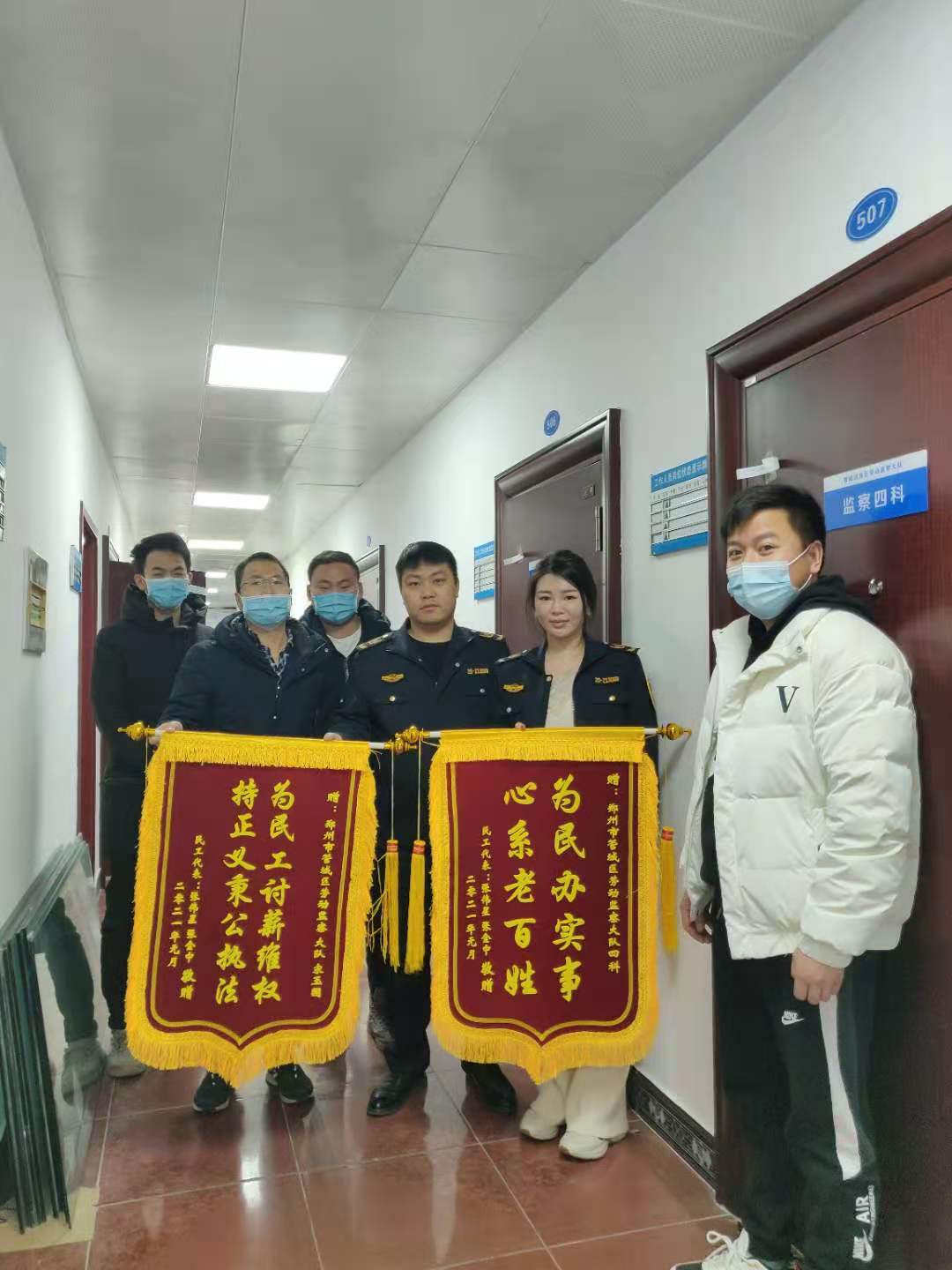 